20.05 zadania 2a      środaEd. polonistyczna:Pisaliście ostatnio APEL z prośbą w imieniu zwierząt. Jestem z Was dumna. Dobrze Wiecie jak należy zachowywać się w lesie. Oprócz nie hałasowania, nie puszczania swoich psów, nie łamania gałęzi zdrowym drzewom, każdy z Was poprosił , żeby nie śmiecić! Bardzo jestem ciekawa, kto to robi, kto śmieci, skoro  dzieci w Waszym wieku już od dawna o tym wiedzą, że tak się nie postępuje.                                                                                                                         Winowajców znajdziecie wśród kolegów z czytanki pt. „Dwa worki śmieci”. Istnieje w  naszym życiu BARDZO ważna cecha jaką jest- UCZCIWAŚĆ, co oznacza pewnie wiecie ale możecie przeczytać dokładne wytłumaczenie pod tekstem.                                                                                                                                          Zapamiętajcie, ta cecha potrzebna jest w każdym wieku i Waszym i moim.                    W ćwiczeniach wykonajcie zadanie 1 ze s. 10.Ed. matematyczna:W ćwiczeniach z matematyki pomyślcie i wykonajcie zadania 1 - 5 ze s. 58 .Ed. przyrodnicza:O segregacji śmieci mówimy i przypominamy bardzo często. Wszyscy twierdzą, że segregują. Dlaczego segregujemy? Przeczytajcie i nauczcie się na pamięć wesoły wiersz Marcina Brykczyńskiego pt. „Marsz do kosza”(gdy nauczycie się na pamięć, proszę rodziców o nagranie) W ćwiczeniach wykonajcie zadania 1 i 2 ze s.11.Ed. plastyczna: Zastanówcie się jak można plakatem ,rysunkiem zachęcić ,opornych ludzi, którzy nie chcą pamiętać, że do żółtego pojemnika wrzuca się wszystko co wykonane jest z plastiku, do zielonego – szklane, do niebieskiego- papier, tektura. Pracę możecie wykonać dowolną techniką.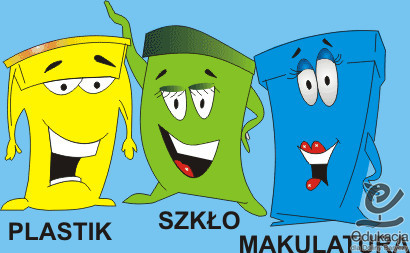 